Предварительные вопросы к выступающим направлять на электронную почту: vdto@sroaas.ruМодератор конференции: Рыбенко Галина Анатольевна- Член Правления СРО ААС, вице-президент СРО ААС, председатель Волго-Донского ТО СРО ААС, член Комиссии СРО ААС по контролю деятельности, член Комитета СРО ААС по региональному развитию, член Комитета СРО ААС по наградам и вознаграждениям, Генеральный директор ООО «Дон-Фин-Аудит».                   САМОРЕГУЛИРУЕМАЯ ОРГАНИЗАЦИЯ АУДИТОРОВ 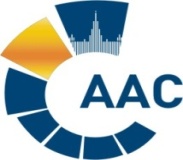 АССОЦИАЦИЯ "СОДРУЖЕСТВО"                           САМОРЕГУЛИРУЕМАЯ ОРГАНИЗАЦИЯ АУДИТОРОВ АССОЦИАЦИЯ "СОДРУЖЕСТВО"                           САМОРЕГУЛИРУЕМАЯ ОРГАНИЗАЦИЯ АУДИТОРОВ АССОЦИАЦИЯ "СОДРУЖЕСТВО"                           САМОРЕГУЛИРУЕМАЯ ОРГАНИЗАЦИЯ АУДИТОРОВ АССОЦИАЦИЯ "СОДРУЖЕСТВО"        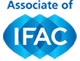                            г. Ростов-на-Дону                                                                   01 июля 2022 года                           г. Ростов-на-Дону                                                                   01 июля 2022 года                           г. Ростов-на-Дону                                                                   01 июля 2022 года                           г. Ростов-на-Дону                                                                   01 июля 2022 годаПРОГРАММА IX-ой ВСЕРОССИЙСКОЙ НАУЧНО-ПРАКТИЧЕСКОЙ КОНФЕРЕНЦИИПРОГРАММА IX-ой ВСЕРОССИЙСКОЙ НАУЧНО-ПРАКТИЧЕСКОЙ КОНФЕРЕНЦИИПРОГРАММА IX-ой ВСЕРОССИЙСКОЙ НАУЧНО-ПРАКТИЧЕСКОЙ КОНФЕРЕНЦИИ«ВОПРОСЫ ВНЕШНЕГО КОНТРОЛЯ И НАДЗОРА ЗА АУДИТОРСКОЙ ДЕЯТЕЛЬНОСТЬЮ. ПРОТИВОДЕЙСТВИЕ НЕДОБРОСОВЕСТНОЙ КОНКУРЕНЦИИ»«ВОПРОСЫ ВНЕШНЕГО КОНТРОЛЯ И НАДЗОРА ЗА АУДИТОРСКОЙ ДЕЯТЕЛЬНОСТЬЮ. ПРОТИВОДЕЙСТВИЕ НЕДОБРОСОВЕСТНОЙ КОНКУРЕНЦИИ»«ВОПРОСЫ ВНЕШНЕГО КОНТРОЛЯ И НАДЗОРА ЗА АУДИТОРСКОЙ ДЕЯТЕЛЬНОСТЬЮ. ПРОТИВОДЕЙСТВИЕ НЕДОБРОСОВЕСТНОЙ КОНКУРЕНЦИИ»ДокладчикДокладчикТема докладаВремяОткрытие конференции.       Приветственное слово. Открытие конференции.       Приветственное слово. Открытие конференции.       Приветственное слово. 11:001.1.НОСОВА Ольга АлександровнаЧлен Правления, генеральный директор СРО ААС, заместитель председателя Комитета СРО ААС по профессиональному образованию, член РГ по реализации механизма «регуляторной гильотины» в отношении регулирования СРО аудиторов, г. МоскваДеятельность СРО аудиторов в связи с принятием изменений в 307-ФЗ «Об аудиторской деятельности»11:0522АНИЧКИН Иван МихайловичЗаместитель руководителя Межрегионального управления Росфинмониторинга по Республике Крым и городу федерального значения Севастополю, г. СимферопольУсиление роли субъектов аудиторской деятельности в системе противодействия легализации (отмыванию) доходов, полученных преступным путем, и финансированию терроризма и борьбе с коррупцией11:303.3.КОСТЮЧЕНКО Андрей ВикторовичИ.О. начальника Отдел надзорной деятельности и правового обеспечения МРУ РФМ по ЮФО, г. Ростов-на-ДонуУсиление роли субъектов аудиторской деятельности в системе противодействия легализации (отмыванию) доходов, полученных преступным путем, и финансированию терроризма и борьбе с коррупцией11:304.4.БУТОВСКИЙ Владимир ВикторовичПредседатель Комитета по противодействию коррупции и легализации (отмыванию) доходов, полученных преступным путем, и финансированию терроризма, член Дисциплинарной комиссии СРО ААС, генеральный директор ООО "РУССКОЕ ПРАВО", к.ю.н., г. МоскваРеализация СРО ААС комплекса мер по соблюдению и исполнению аудиторами и аудиторскими организациями обязанностей, установленных законодательством Российской Федерации в целях противодействия легализации и коррупции.11:505.5.ЛИМАРЕНКО Дмитрий НиколаевичЧлен Правления СРО ААС, Председатель Комитета СРО ААС по информации, член Комитета СРО ААС по профессиональной этике и независимости аудиторов, член Совета Московского ТО СРО ААС, генеральный директор АО «Универс-Аудит», г. МоскваБезупречная деловая (профессиональная) репутация и первые итоги применения Положения о БДПР в СРО ААС Комитетом по этике.12:106.6.ОНИЩЕНКО Денис АнатольевичНачальник Отдела по надзору за аудиторской деятельностью УФК по Ростовской области, г. Ростов-на-ДонуОсобенности надзора за аудиторской деятельностью уполномоченным федеральным органом. Профилактические мероприятия.12:407.7.ЭЛЬМЕСОВ Кантемир ЛухсановичСтарший контролер-ревизор Отдела по надзору за аудиторской деятельностью УФК по Ростовской области, г. Ростов-на-ДонуОбзор нарушений, выявляемых в ходе осуществления контроля уполномоченным органом.12:558.8.КОБОЗЕВА Надежда ВасильевнаЗаместитель Председателя Правления СРО ААС, Директор по контролю деятельности СРО ААС, председатель Комиссии СРО ААС по контролю деятельности, член Комитета СРО ААС по наградам и вознаграждениям, доцент кафедры учета, анализа и аудита экономического факультета ФГБОУ ВО МГУ имени М.В. Ломоносова, к.э.н., г. МоскваРеформа организации внешнего контроля деятельности СРО ААС: текущие вызовы и перспективы. Взаимодействие с регуляторами по надзору за аудиторской деятельностью.13:059.9.ЧЕРКАСОВА Наталья ВладимировнаЧлен Правления СРО ААС, Председатель Дисциплинарной Комиссии СРО ААС, Генеральный директор ООО "Аудиторская фирма "Зеркало", к.э.н., г. МоскваРазвитие практики применения мер воздействия к недобросовестным участникам рынка аудиторских услуг.13:4510.10.КОЗЫРЕВ Игорь АлександровичПредседатель Правления СРО ААС, председатель Комитета по региональному развитию СРО ААС, председатель Правления Фонда НСФО, начальник Департамента международной отчетности Бухгалтерии ПАО ЛУКОЙЛ, Заслуженный экономист РФ, г. МоскваРазвитие аудиторской и бухгалтерской профессии.14:0511.11.ЖУКОВ Сергей ПавловичЧлен Правления, Председатель Сибирского ТО СРО ААС, председатель Комитета СРО ААС по конкурсным отборам аудиторов, член Комитета СРО ААС по региональному развитию, председатель Комитета по аудиту Новосибирской Торгово–промышленной палаты, г. НовосибирскКонцептуальные основы развития аудиторской деятельности. Противодействие демпингу на рынке аудиторских услуг.14:2512.12.РЫБЕНКО Галина АнатольевнаЧлен Правления СРО ААС, вице-президент СРО ААС, председатель Волго-Донского ТО СРО ААС, член Комиссии СРО ААС по контролю деятельности, член Комитета СРО ААС по региональному развитию, член Комитета СРО ААС по наградам и вознаграждениям, генеральный директор ООО «Дон-Фин-Аудит», г. Ростов-на-ДонуПотребность в аудиторских услугах в современных условиях.14:45Подведение итогов работы конференции, закрытие пленарного заседанияПодведение итогов работы конференции, закрытие пленарного заседания14:55-15:0014:55-15:00